01 марта  2023 года в плавательном бассейне «Энергетик» тренер- преподаватель по плаванию Деменцова А.А провела с обучающимися  беседу по антидопингу на тему: «Важные факты и основные моменты». Арина Александровна напомнила присутствующим, что такое допинг, ВАДА, РУСАДА. Также рассказала о видах нарушений антидопинговых правил и о процедуре допинг - контроля, по каким критерия отбирают спортсменов для прохождения процедуры. В завершении беседы Деменцова А.А напомнила, что спортсмены  несут ответственность за всё, что попадает в их организм.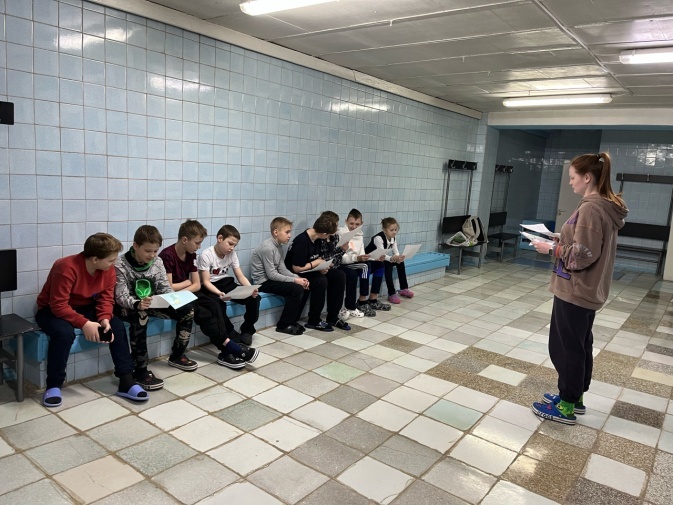 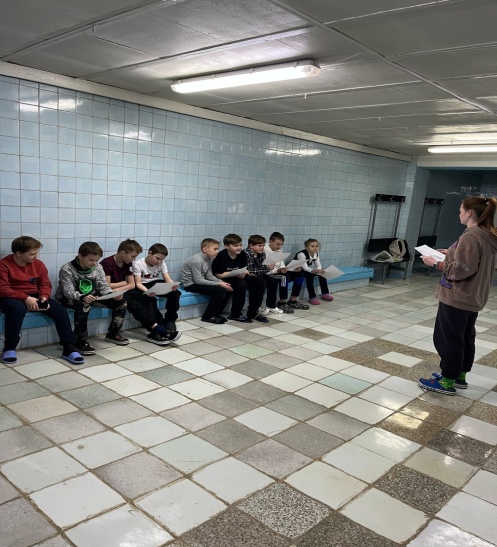 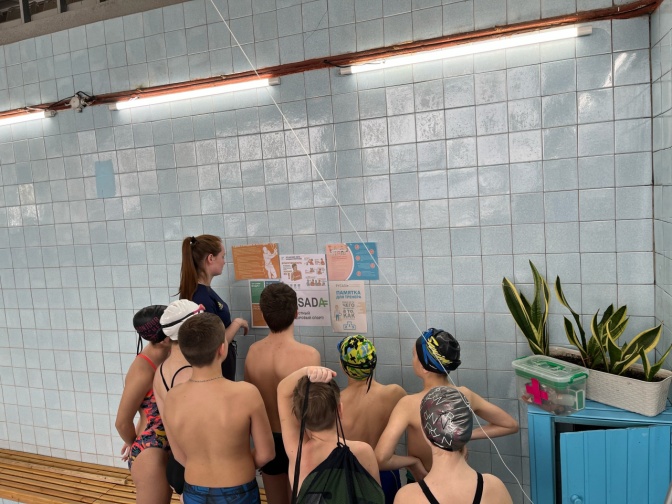 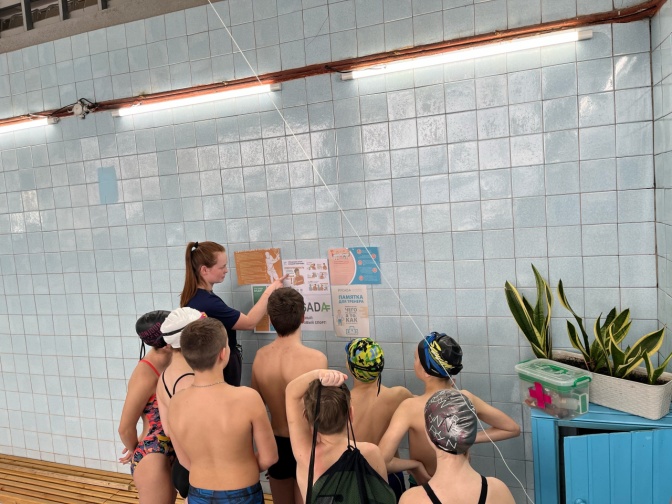 